Formulário para solicitação de Banca de dissertaçãoDADOS SOBRE A DISSERTAÇÃOALUNO(A):_________________________________________________________________________ORIENTADOR:___________________________________________________________________TÍTULO DA DISSERTAÇÃO:_____________________________________________________________________________________________________________________________________________________________________________________________________________________________________________________________________________________________________________________DATA DA DEFESA PÚBLICA: ______/_____/_______. Horário __________BANCA EXAMINADORA: TITULAR - ORIENTADOR(A)MEMBRO EXAMINADOR: (nome, formação e titulação, área de atuação)________________________________________________________________________________________________________________________________________________________________________________________________________________________________________________________________________________________________________________________________________TITULARMEMBRO EXAMINADOR: (nome, instituição de origem, formação e titulação, área de atuação)________________________________________________________________________________________________________________________________________________________________________________________________________________________________________________________________________________________________________________________________________TITULARMEMBRO EXAMINADOR: (nome, instituição de origem, formação e titulação, área de atuação)________________________________________________________________________________________________________________________________________________________________________________________________________________________________________________________________________________________________________________________________________COORIENTADOR(A) (caso haja): (nome, instituição de origem, formação e titulação, área de atuação)_____________________________________________________________________________________________________________________________________________________________________________________________________________________________________________________Obs.: Anexar ficha cadastro professor externo, bem como mencionar possíveis membros suplentes.Campina Grande ____/ ____/ ____         _____________________________________________                                                                                            Assinatura do(a) Orientador(a)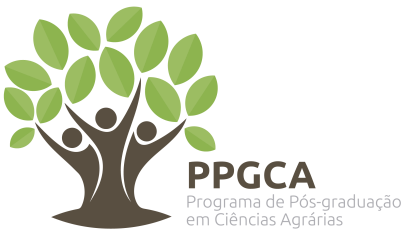 UNIVERSIDADE ESTADUAL DA PARAÍBAPró-Reitoria de Pós-Graduação e Pesquisa Programa de Pós-Graduação em Ciências Agrárias